2019-2021 New York State 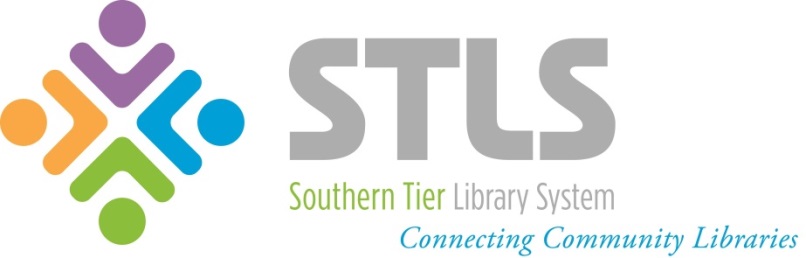 Public Library Construction AidSouthern Tier Library System’s Notification of Intent to Apply
$72,000 Available for Chartered Libraries in the Southern Tier Library SystemFunding InformationWhile New York State has approved $14 million in capital funds for public library construction (2009 funding levels), STLS is committed to the completion of member library projects already underway in our communities. The remaining funding available for applications this year is $72,000. The minimum project amount is $5,000. While all STLS member libraries qualify for a 75% funding match, due to reduced funding, libraries should anticipate covering more of the match if necessary. Decide the amount requested carefully – the library can’t appeal for more funds and is also required to completely expend the funds as described in the application. Routine maintenance is not an eligible expense, including replacement of carpeting, roof repair, repainting, refinishing, repointing, etc. New books or other library materials are also ineligible expenses for this program.In order to apply for Construction Aid in 2019, please submit the following to Brian Hildreth via email (communitylibrarypartner@stls.org) or STLS Delivery (attn.: Brian) by June 9th, 2019:This form (Notification of Intent to Apply)Facility Plan (can be of your own making or use the attached Member Library Facility Plan template)Contractor bid/quote (submit only one – it can be informal, but needs to be in writing)State Historic Preservation Office approval if your library is more than 50 years oldRequests for approval must be made through the CRIS online portal: https://cris.parks.ny.govUse CRIS as a GUEST if you don’t have a current accountSelect Submit from the top bar menu (unless you have a number with SHPO)Choose Consultation Project from the list of wizards on the Submit pageReceipt of this mandatory letter can take weeks or months – don’t delay!If the library doesn’t own the building or land, it must certify that the lease agreement stands for a minimum of 10 years from the anticipated date of project completion.STLS timeline for 2019 - 2020 Construction Aid applicationsWednesday, May 8th: Webinar on Construction Aid. Register here: http://tinyurl.com/yytpcjqy Sunday, June 9th: Member library deadline to submit Intent to Apply packet to BrianMonday, June 17th:  Member library presentations to STLS TrusteesTuesday, July 18th: STLS Board of Trustees votes and recommends awards. Applicants notified.Monday, September 2nd: Complete applications filed online by member libraries.April - September 2019: New York State announces successful applicants and issues funds to libraries.For more information visit http://www.stls.org/construction-aid, or contact Brian Hildreth, communitylibrarypartner@stls.org. Application Form on the reverse…Application FormDirector Name: _____________________________________________________________________________Library: ____________________________________________________________________________________Library FEIN#/SED vendor #: ___________________________________________________________________Describe the project in one sentence: ____________________________________________________________Describe the project briefly but completely: _______________________________________________________ ___________________________________________________________________________________________
_________________________________________________________________________________________________________________________________________________________________________________________________________________________________________________________________________________
How will this project improve service to community members? _______________________________________
______________________________________________________________________________________________________________________________________________________________________________________If the project is funded, when will it begin?____________ ? End? _________________(month approximations)This year’s total cost of project: _______________________________________________________________ Funding requested (eligible for up to 75% of Cost): _________________________________________________Was this project identified through the STLS Coordinated Facilities Planning program? _____ Yes   ______ NoIf awarded funding through the NYS Construction Aid to Public Libraries program, the library will begin the project by October 30th, 2020 and complete the project within 1 year of project start.For more information visit http://www.stls.org/construction-aid, or contact Brian Hildreth, communitylibrarypartner@stls.org. Name of Library DirectorName of Library Board PresidentSignature of Library DirectorSignature of Library Board President